Soups & Starters       
Stuffed Artichoke
With goat cheese and oreganata bread crumb ~13

Mushroom Caps  
Filled with a wild mushroom and fresh mozzarella stuffing ~ 9

 Fresh Mozzarella
Served on garlic flats with red onion and sun-dried tomatoes, drizzled with extra virgin cold pressed olive oil & balsamic vinegar ~ 10

Southwestern Buffalo Wings
Served Mild or Wild! ~ 9

  Local Little Neck Clams
Fresh from our local waters...
Choose: Oreganata or Casino Style ~ 10

Viennese Coach Stuffed Baked ClamsStuffed with chopped clams and seasoned bread crumbs ~ 9

Baked French Onion Soup
Traditional style...
Crowned with melted Cheese ~ 6

  Baked Oysters
Choose: Oreganata or Casino Style  ~ 13

Soup of the Day
Ask your server about today's selection ~ 6

 

Salads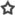 House Salad
Fresh baby greens with chopped tomatoes, red onions, and cucumbers, served with our beefsteak tomato dressing 
Full ~ 10  •  Half ~ 6

Fresh Berry and Nut Salad
Our most popular salad...  Baby greens topped with fresh berries, crumbled Gorgonzola cheese, toasted almonds & walnuts, tossed in a raspberry vinaigrette Full ~ 11  •  Half ~ 7

Caesar Salad
Our traditional Caesar dressing tossed with crisp romaine lettuce hearts, Asiago cheese and herb croutons 
Full 11  •  Half ~ 7

California Beefsteak Salad
Sliced vine ripened beefsteak tomatoes, red onion, grilled eggplant, and fresh mozzarella, topped with California beefsteak dressing Full ~ 12 • Half ~ 6

Salad Toppers
Grilled or Blackened Chicken 10 Grilled or Blackened Shrimp 3.75 each

Dressings
Raspberry Vinaigrette, California Beefsteak,  Dijon Mustard, Oil & Vinegar, Gorgonzola, Extra Gorgonzola ~ 2  All of our homemade dressings are available to take homeSeafood
 Sesame Crusted Ahi Tuna
Drizzled with Hoisin sauce, garnished with wasabi and pickled ginger ~ 26

Spa Fish,
Choose: Salmon, Shrimp or Tuna.
Grilled then topped with roasted peppers, fresh and sun-dried tomatoes, 
red onions, fresh basil
and balsamic vinegar ~ 26
Shrimp Kokomo
Jumbo shrimp sautéed with garlic, shallots, capers, fresh tomatoes, artichoke hearts, and wine ~ 25

Wood Roasted Salmon 
Dusted with dry mustard and  herbs, topped with pumpkin vinaigrette and toasted pumpkin seeds ~ 25

Shrimp Orleans
Panko crusted jumbo shrimp pan fried and served with a Cajun remoulade ~ 25

  Rigatoni ala Vodka ~ 18
Add Grilled or Blackened Shrimp  ~ 3.75each

Sole Oreganata
with jumbo shrimp and sea scallops ~ 30



From the Raw BarThe Freshest Oysters and Clams, dug from the local waters of Oyster Bay

Frank M. Flowers Oysters
½ Dozen ~ 12
Full Dozen ~ 22

North Shore Little Neck Clams
½ Dozen ~ 9
Full Dozen ~ 17

Shrimp Cocktail
Five jumbo shrimp served chilled with our homemade cocktail sauce

Jumbo Lump Crabmeat Cocktail ~ 17